T= Traditional	H = Hybrid	W = WebGraduation RequirementsTo be awarded an Associate degree at Joliet Junior College, each student must meet the following requirements:1. Satisfy all admission requirements.2. Complete the courses required to earn the given degree. If the student is a transfer student with coursework taken elsewhere, he/she must complete a minimum of 15 credit hours applicable to the degree at JJC. Proficiency test, CLEP and Advanced Placement does not meet this requirement.3. Earn a cumulative grade-point-average of at least 2.0.4. Discharge all financial obligations to the College; have no restrictions.5. File an application for graduation. (An application should be filed at the time of registration for the student’s anticipated last semester.)6. Have all official transcripts from other colleges/universities on file in the Graduation Office by the graduation filing date for evaluation of credit. A delay in the process may result in a later graduation date.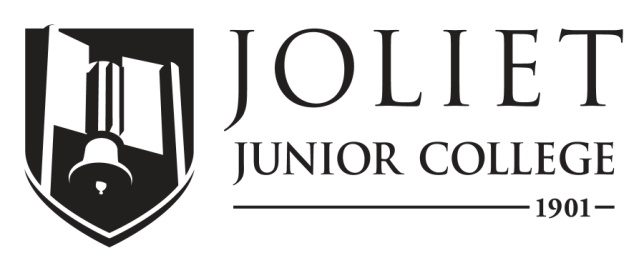 2020-2021 Completion GuideMicrocomputer Specialist, Certificate of Achievement, CO530ICCB Approved Total Program Hours: 49DateThe following schedule is based on full-time enrollment.  Students planning to transfer to a senior institution should check with that institution for specific transfer requirements.Program PrerequisitesFirst SemesterFirst SemesterFirst SemesterFirst SemesterFirst SemesterFirst SemesterFirst SemesterCourseTitleCredit HoursMode of DeliveryPrerequisitesTerms offeredNotesCIS 122Computer Information Systems Fundamentals4T, H, WFL, SP, SMCIS 126Microsoft Office3T, H, WFL, SP, SMTotal Semester Hours7Second SemesterSecond SemesterSecond SemesterSecond SemesterSecond SemesterSecond SemesterSecond SemesterCourseTitleCredit HoursMode of DeliveryPrerequisitesTerms offeredNotesCIS 145
or CIS 263Fundamentals of Networking
Networking Essentials3T, WCIS 122, may be taken concurrently.FL, SP, SMCIS 130BASIC Programming4T, WCIS 122 and placement testing into MATH 127 or higher level Math course, or minimum grade of “C” in MATH 098.FL, SP, SMCIS 213Electronic Spreadsheet Software3WCIS 126 or OFS 214 or consent of department.SPCIS 226Advanced Microsoft Office4WCIS 126 or OFS 214 or consent of department.FL, SPTotal Semester Hours14Third SemesterThird SemesterThird SemesterThird SemesterThird SemesterThird SemesterThird SemesterCourseTitleCredit HoursMode of DeliveryPrerequisitesTerms offeredNotesCIS 154Data Communications and Networks4TCIS 122, and CIS 145 or consent of department.FL, SPCIS 159Introduction to Operating Systems and Scripts4TCIS 122, or consent of department.FL, SPCIS 200Social Media Technologies3WFLCIS 211Database Management System3WCIS 126 or OFS 214 or consent of department.FL, SPTotal Semester Hours14Fourth SemesterFourth SemesterFourth SemesterFourth SemesterFourth SemesterFourth SemesterFourth SemesterCourseTitleCredit HoursMode of DeliveryPrerequisitesTerms offeredNotesCIS 271Windows Client OS4TCIS 263, which may be taken concurrently, or CNT 101 or CIS 145, or consent of department.FL, SPCIS 275IT Technical Support4TCIS 122 and CIS 159 or equivalents or consent of department.FL, SPCIS 235Microsoft Office Certification Prep3WCIS 126 or OFS 214FL, SP, SMElectiveCIOS Elective3Total Semester Hours14Student Advising Center815-280-2673 Department ChairpersonStudent Advising Center815-280-2673 Duane StonichStudent Advising Center815-280-2673 (815) 280-2412dstonich@jjc.edu